                                                ПРОЄКТ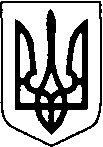 СМІДИНСЬКА  СІЛЬСЬКА РАДАВОЛИНСЬКОЇ ОБЛАСТІВОСЬМЕ СКЛИКАННЯРІШЕННЯ22 грудня 2021 року                                                                                     №Про затвердження Статуту Зачернецького закладу дошкільної освіти  Відповідно до статей 24, 25 Закону України «Про освіту», статті 26  Закону України «Про місцеве самоврядування в Україні», Постанови Верховної Ради України від 17.07.2020 № 807-ІX «Про утворення  та ліквідацію районів» сільська  рада ВИРІШИЛА:             1. Змінити місцезнаходження  Зачернецького закладу дошкільної освіти в частині назви району з Любомльського на Ковельський.    2. Затвердити Статут Зачернецького закладу дошкільної освіти в новій редакції.            3. Директору Зачернецького закладу дошкільної освіти Поліщук В. І.  забезпечити державну реєстрацію Статуту у новій редакції відповідно до чинного законодавства.             4. Контроль за виконанням рішення покласти на постійну комісію з гуманітарних питань.Сільський голова                                                                              Оксана ПІЦИКТетяна Ковальчук